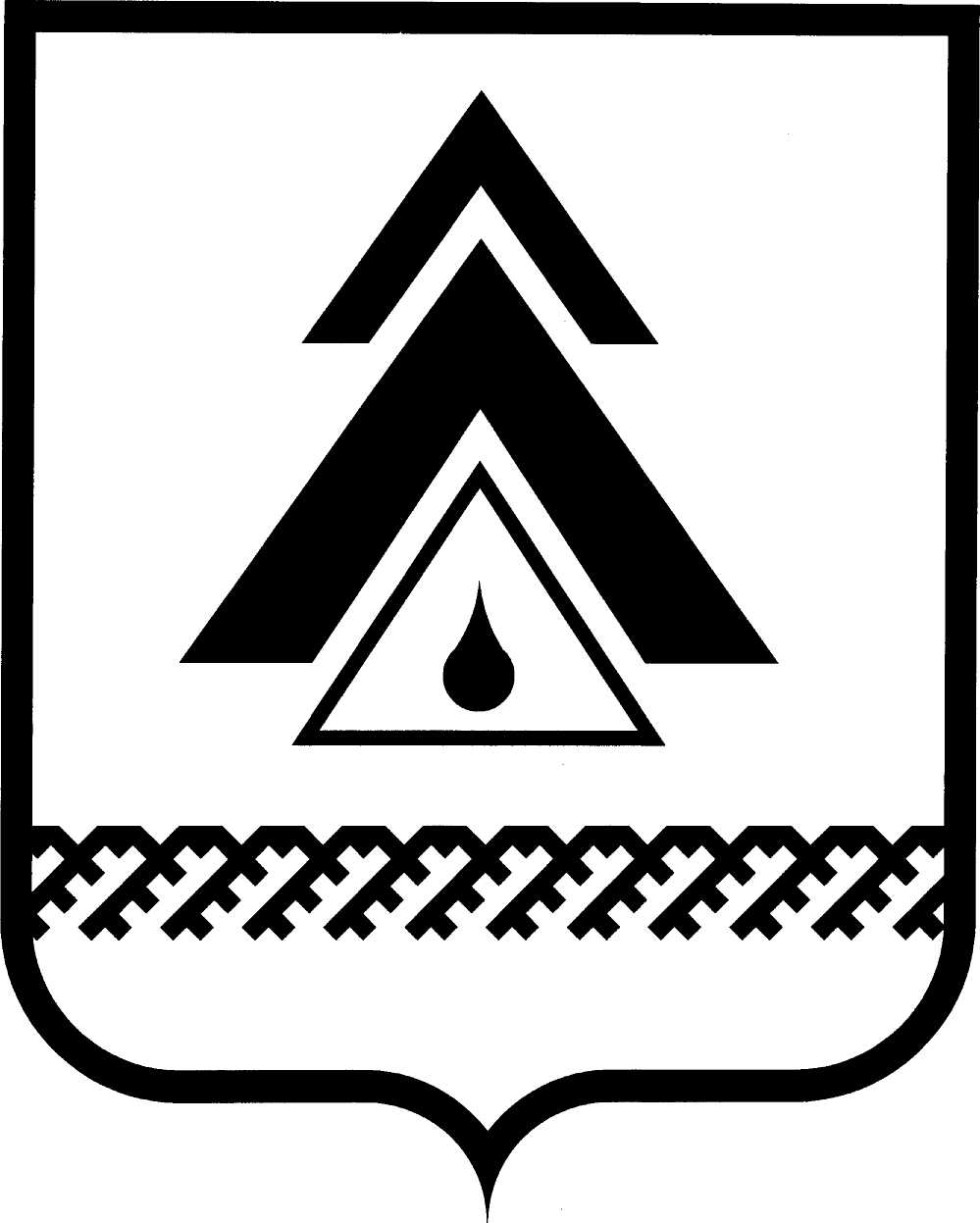 администрация Нижневартовского районаХанты-Мансийского автономного округа – ЮгрыПОСТАНОВЛЕНИЕОб Общественном совете Нижневартовского районаВ соответствии с Федеральными законами от 06.10.2003 № 131-ФЗ               «Об общих принципах организации местного самоуправления в Российской Федерации», от 21.07.2014 № 212-ФЗ «Об основах общественного контроля       в Российской Федерации», в целях содействия развитию института гражданского общества и местного самоуправления в Нижневартовском районе с учетом интересов, прав и свобод граждан, проживающих на территории района, обеспечения участия общественных объединений и некоммерческих организаций            в решении важных для населения вопросов экономического и социального развития района:1. Создать Общественный совет Нижневартовского района.2. Утвердить Положение об Общественном совете Нижневартовского района согласно приложению.3. Признать утратившими силу постановления администрации района:от 30.11.2011 № 2152 «Об Общественном совете Нижневартовского района»;от 17.03.2014 № 455 «О внесении изменений в приложения 1, 2 к постановлению администрации района от 30.11.2011 № 2152 «Об Общественном совете Нижневартовского района».4. Службе документационного обеспечения управления организации деятельности администрации района (Ю.В. Мороз) разместить постановление          на официальном веб-сайте администрации района: www.nvraion.ru.5. Постановление вступает в силу после его официального опубликования (обнародования). 6. Контроль за выполнением постановления возложить на заместителя главы администрации района по управлению делами У.П. ИвановуГлава администрации района						         Б.А. Саломатин Приложение к постановлению администрации районаот 08.07.2015 № 1177Положение об Общественном совете Нижневартовского районаI. Общие положения1.1. Общественный совет Нижневартовского района (далее – Совет) является консультативно-совещательным органом, обеспечивающим всестороннее и оперативное взаимодействие органов местного самоуправления района с общественными объединениями и некоммерческими организациями, осуществляющими свою деятельность на территории района, по вопросам социально-экономической и общественной жизни населения муниципального образования в целях реализации прав и законных интересов граждан. 1.2. Совет осуществляет свою деятельность на общественных началах, не обладает правами юридического лица.1.3. Деятельность Совета основывается на принципах добровольности, равноправия и законности.1.4. Совет в своей деятельности руководствуется Конституцией Российской Федерации, действующим законодательством Российской Федерации и Ханты-Мансийского автономного округа – Югры, Уставом района, нормативными правовыми актами органов местного самоуправления района и настоящим Положением.1.5. Деятельность Совета призвана обеспечить выражение интересов населения, общественных объединений и некоммерческих организаций в целях согласования решений по важным для населения вопросам экономического и социального развития района посредством решения следующих задач:привлечение граждан, общественных объединений и некоммерческих организаций к обсуждению вопросов социального и экономического развития района;выдвижение и поддержка гражданских инициатив;осуществление общественного контроля;объединение усилий общественности и органов местного самоуправления в решении вопросов социально-экономического развития района;инициирование обсуждения и разработки нормативных правовых актов органов местного самоуправления района;совершенствование механизма учета общественного мнения и обратной связи между объединениями граждан и органами местного самоуправления района;оказание организационно-методической помощи общественным объединениям и некоммерческим организациям по взаимодействию с органами местного самоуправления района;создание информационных и организационных условий для укрепления и развития институтов гражданского общества.II. Полномочия Совета2.1. Совет в своей деятельности:2.1.1. Запрашивает в установленном законодательством порядке необходимую информацию и материалы по вопросам своей компетенции от органов местного самоуправления, территориальных подразделений федеральных органов исполнительной власти, общественных объединений и некоммерческих организаций, предприятий, организаций, учреждений, независимо от формы собственности, осуществляющих свою деятельность на территории района.2.1.2. Принимает решение о проведении общественного контроля в соответствии с законодательством.2.1.3. Принимает решение о привлечении к работе Совета общественных объединений и иных объединений граждан, зарегистрированных на территории района, представители которых не вошли в его состав.2.1.4. Приглашает на заседания Совета представителей органов местного самоуправления района, предприятий, организаций, учреждений, независимо от форм собственности и ведомственной подчиненности, осуществляющих свою деятельность на территории района.2.1.5. Информирует органы местного самоуправления района об основных процессах и событиях в сфере социально-экономической и общественно-политической жизни, о состоянии общественного мнения населения района по важнейшим вопросам местного самоуправления.2.1.6. Разрабатывает рекомендации для органов местного самоуправления района по общественно-политическим и социально-экономическим вопросам развития района, в том числе предложения, направленные на укрепление межнационального и межконфессионального согласия, поддержку и развитие языков и культуры народов Российской Федерации, проживающих на территории Нижневартовского района, реализацию прав национальных меньшинств, обеспечение социальной и культурной адаптации мигрантов, профилактику межнациональных (межэтнических) конфликтов.2.1.7. Принимает участие в обсуждении проектов нормативных правовых актов района.2.1.8. Информирует население через общественные объединения о деятельности органов местного самоуправления и привлекает общественность к участию в обсуждении и поиску решений по наиболее актуальным вопросам.2.1.9. Оказывает организационную, методическую и консультативную помощь общественным объединениям и некоммерческим организациям.2.1.10. Принимает решения, которые носят рекомендательный характер для органов и должностных лиц местного самоуправления, общественных объединений и некоммерческих организаций, предприятий, организаций, учреждений, независимо от форм собственности и ведомственной подчиненности, осуществляющих свою деятельность на территории района, а также жителей района.2.1.11. Создает рабочие группы и комиссии для рассмотрения вопросов, относящихся к компетенции Совета, осуществляет иные действия в соответствии с законодательством, направленные на реализацию собственных полномочий.2.2. Порядок и формы участия в осуществлении общественного контроля за деятельностью органов местного самоуправления, муниципальных организаций.2.2.1. Совет осуществляет общественный контроль в соответствии с Федеральным законом от 21.07.2014 № 212-ФЗ «Об основах общественного контроля в Российской Федерации».2.2.2. Решение о проведении общественного контроля принимает Совет, который также вправе определить рабочую группу, комиссию Совета, ответственную за проведение общественного контроля и подготовку по его результатам рекомендаций органам местного самоуправления района.2.2.3.Общественный контроль осуществляется в формах общественного мониторинга, общественной проверки, общественной экспертизы, в иных формах, не противоречащих федеральному закону, а также в таких формах взаимодействия институтов гражданского общества с органами местного самоуправления, как общественные обсуждения, общественные (публичные) слушания и другие формы взаимодействия.2.2.4. Общественный контроль может осуществляться одновременно в нескольких формах.2.2.5. Общественный контроль может осуществляться и в иных формах, предусмотренных другими федеральными законами.III. Порядок формирования Совета3.1. Состав Совета формируется в соответствии с требованиями статьи 13 Федерального закона от 21.07.2014 № 212-ФЗ «Об основах общественного контроля в Российской Федерации» на добровольной основе из числа членов общественных объединений и иных некоммерческих организаций, осуществляющих свою деятельность на территории района.3.2. Для вхождения в состав Совета общественные объединения и иные некоммерческие организации направляют в адрес главы администрации района заявление о вхождении в состав Совета, к которому прилагаются следующие документы:копию учредительного документа общественного объединения, некоммерческой организации;выписку из решения руководящего органа общественного объединения, некоммерческой организации, о делегировании своего представителя в состав Совета.3.3. В состав Совета входит представитель Общественной палаты Ханты-Мансийского автономного округа – Югры в районе с правами и обязанностями члена Совета (по согласованию).3.4. Состав Совета утверждается постановлением администрации района. Председатель, заместитель председателя Совета избираются на заседании Совета простым большинством голосов.IV. Организация деятельности Совета4.1. Работа Совета осуществляется в соответствии с планом работы Совета. 4.2. План работы формируется на текущий год, исходя из предложений членов Совета, а также органов местного самоуправления района, представленных в письменной форме. 4.3. План работы Совета утверждается на его заседании большинством голосов от общего числа членов Совета.4.4. Предложения о внесении изменений в план работы представляются в Совет членами Совета и органами местного самоуправления района в письменной форме. Совет принимает решение о внесении изменений в план работы или об отклонении данного предложения.4.5. Основной формой деятельности Совета является заседание Совета.4.6. Очередные заседания Совета проводятся не реже двух раз в год.4.7. Внеочередные заседания Совета созываются по инициативе председателя Совета либо по инициативе не менее двух третей членов Совета.4.8. Заседания Совета организуются и проводятся председателем Совета, а в его отсутствие заместителем председателя Совета.4.9. Организационное, документальное, материально-техническое обеспечение заседаний Совета осуществляет управление организации деятельности администрации района (далее – Управление).4.10. В соответствии с решением Совета к его работе могут привлекаться эксперты из числа специалистов по профилю рассматриваемой Советом проблемы. 4.11. Состав и положения о рабочих группах и комиссиях утверждаются председателем Совета.4.12. Заседание Совета считается правомочным, если на нем присутствует не менее половины общего числа членов Совета.4.13. Решение принимается открытым голосованием и считается принятым, если за него проголосовало большинство членов Совета, присутствующих на заседании. В случае равенства голосов, голос председателя Совета является решающим.4.14. Решения Совета оформляются протоколом и подписываются председателем Совета.4.15. Принятые Советом решения доводятся Управлением до сведения главы администрации района, членов Совета, других заинтересованных лиц.4.16. Итоги работы Совета освещаются в средствах массовой информации и на официальном веб-сайте администрации района в информационно-телекоммуникационной сети «Интернет».4.17. Решения Совета носят рекомендательный характер.V. Права, обязанности и ответственность членов Совета5.1. Член Совета имеет право:участвовать во всех мероприятиях, проводимых Советом, вносить предложения по повестке дня заседаний и рекомендации по улучшению работы Совета;информировать членов Совета о позиции своего общественного объединения по принципиальным вопросам социально-экономического развития района;вносить свои предложения по улучшению взаимодействия общественных объединений, некоммерческих организаций с органами местного самоуправления, высказывать свое мнение по обсуждаемым проблемам;получать информацию на заседаниях Совета об основных направлениях деятельности органов местного самоуправления района и доводить ее до сведения членов своих организаций и жителей района через свои организационные структуры;принимать участие в голосовании с правом решающего голоса на заседаниях Совета.5.2. Член Совета обязан:принимать активное участие в работе Совета;руководствоваться принципами законности, беспристрастности и справедливости; проявлять уважение к убеждениям, традициям, культурным особенностям этнических и социальных групп, религиозных конфессий, способствовать межнациональному и межконфессиональному миру и согласию;не допускать высказываний, заявлений, обращений от имени Совета или его рабочих органов, не будучи на то ими уполномоченным;своевременно и добросовестно выполнять решения Совета, комиссий и рабочих групп Совета, способствовать реализации данных решений.от 08.07.2015г. Нижневартовск№ 1177          